LENGUAJE DE LENGUAJE¿Qué necesito saber?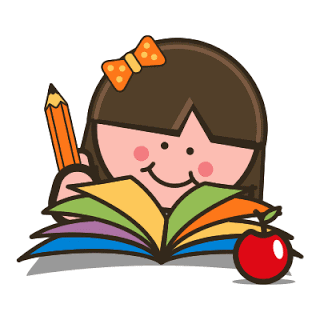 Recuerda: ¡A TRABAJAR!Hoy es ________________   _____ de __________ del año ___________                      (Día de la semana)      (nº)            (mes)                      (nº del año)Clasifica cada una de las palabras donde corresponda.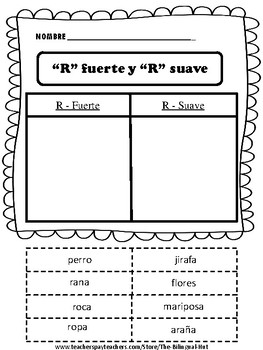 Observa y lee cada imagen, luego escribe en cada recuadro el nombre que corresponda.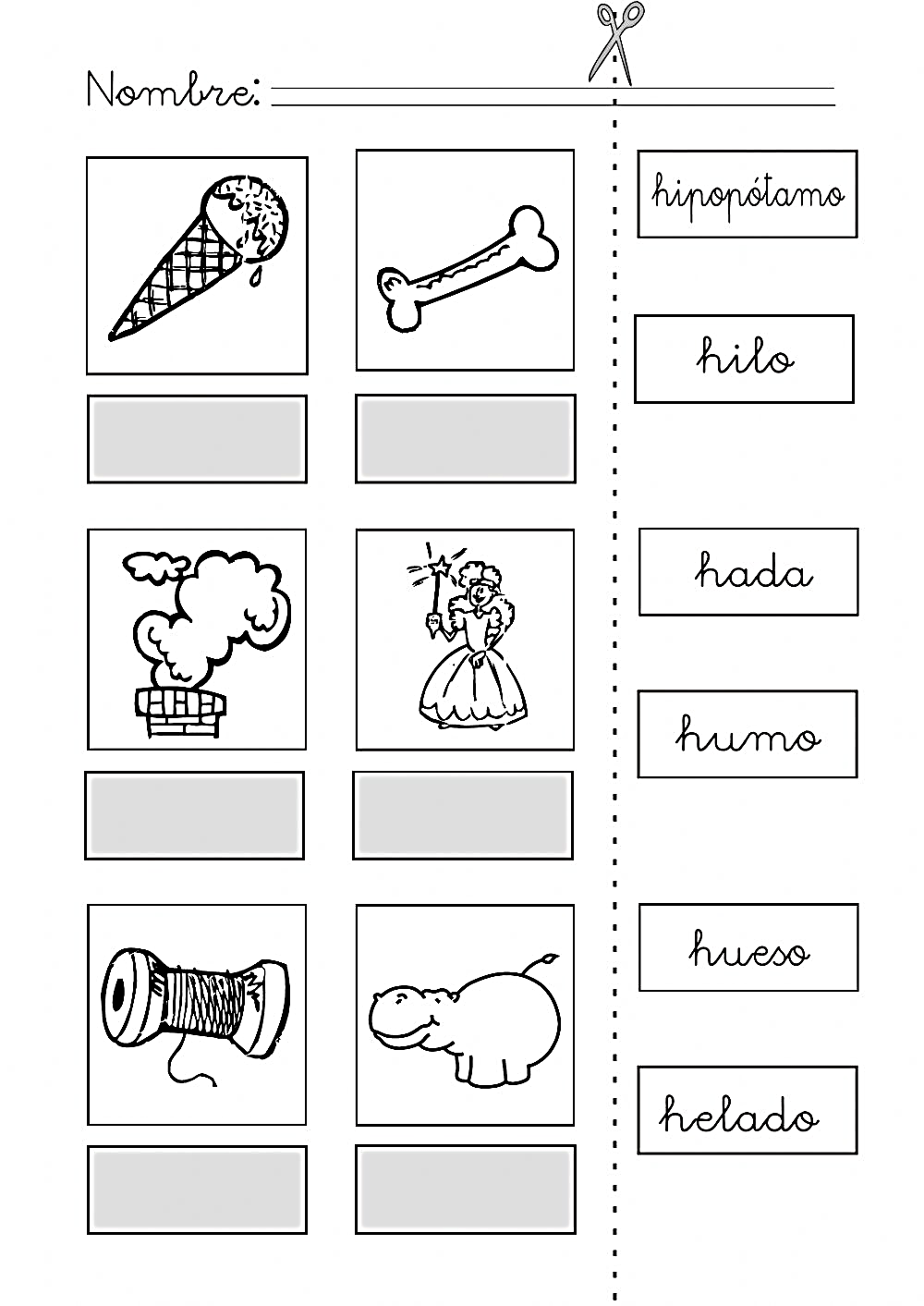 Observa las imágenes y completa con la silaba que falta.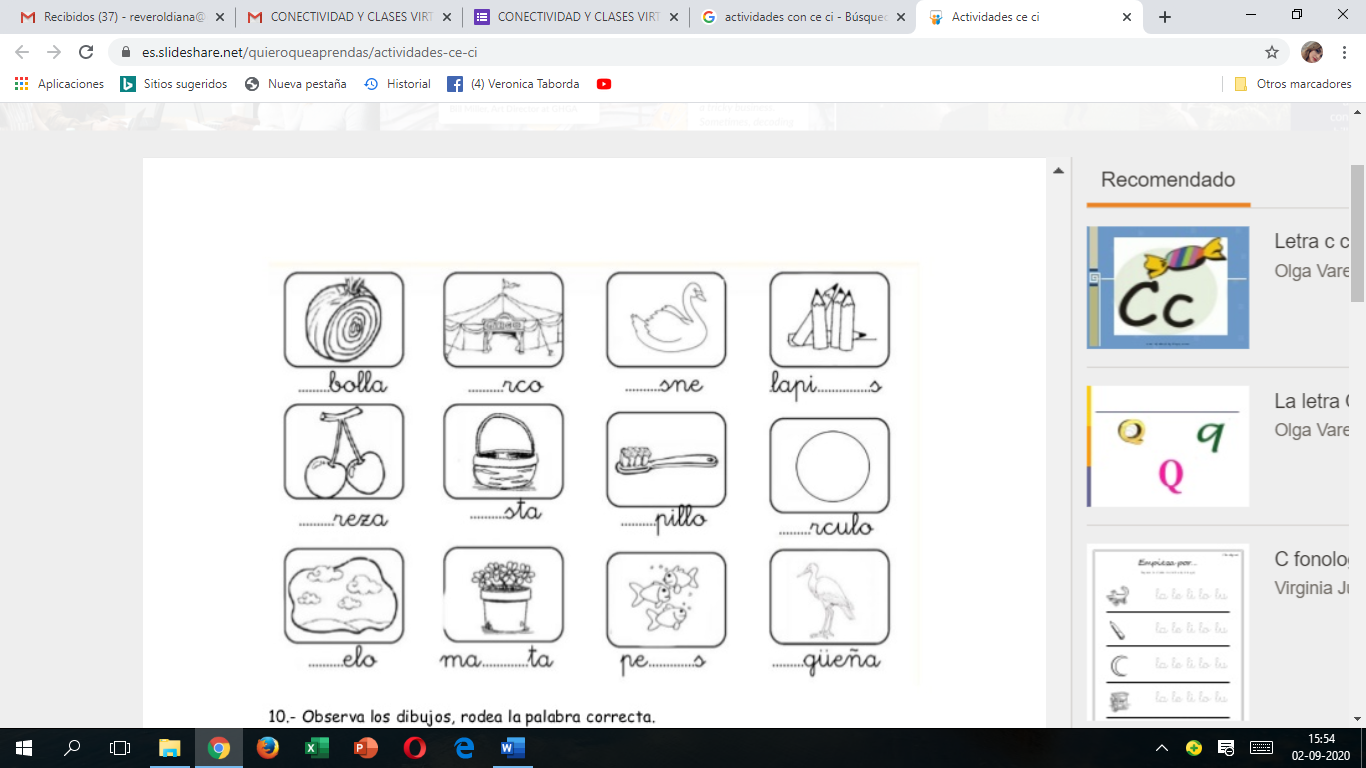 Observa las imágenes y escribe la silaba inicial.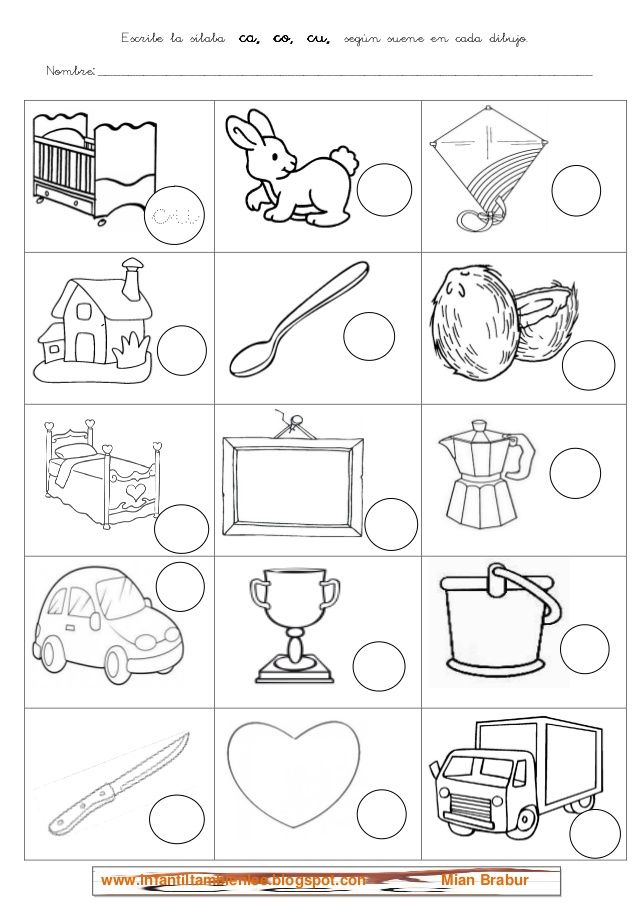 TOMA UNA FOTO DE LAS ACTIVIDADES Y ENVIALO A TU PROFESORA WhatsApp María José Guerrero Retamales +56998414338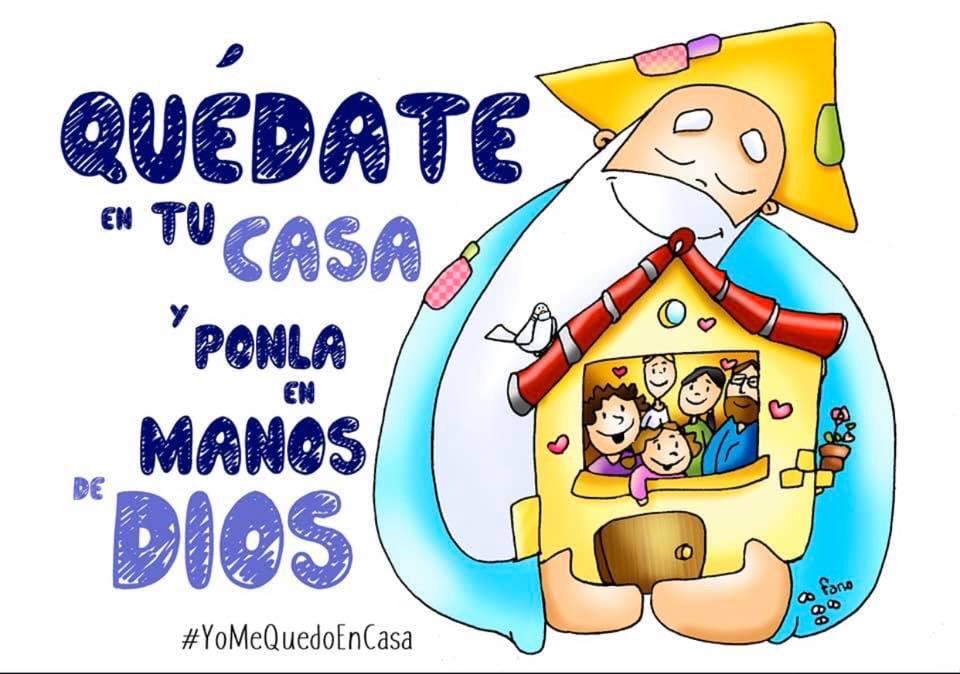 Nombre:Curso: 1°   Fecha: semana N°23¿QUÉ APRENDEREMOS?¿QUÉ APRENDEREMOS?¿QUÉ APRENDEREMOS?Objetivo (s): OA4-Leer palabras aisladas y en contexto, aplicando su conocimiento de la correspondencia letra sonido en diferentes combinaciones: sílaba directa, indirecta o compleja.Objetivo (s): OA4-Leer palabras aisladas y en contexto, aplicando su conocimiento de la correspondencia letra sonido en diferentes combinaciones: sílaba directa, indirecta o compleja.Objetivo (s): OA4-Leer palabras aisladas y en contexto, aplicando su conocimiento de la correspondencia letra sonido en diferentes combinaciones: sílaba directa, indirecta o compleja.Contenidos: Lectura y escrituraContenidos: Lectura y escrituraContenidos: Lectura y escritura› Nombran las letras estudiadas y reproducen su sonido. › Nombran palabras que comienzan con una letra determinada. › Reconocen una letra determinada en textos escritos. › Nombran las letras estudiadas y reproducen su sonido. › Nombran palabras que comienzan con una letra determinada. › Reconocen una letra determinada en textos escritos. › Nombran las letras estudiadas y reproducen su sonido. › Nombran palabras que comienzan con una letra determinada. › Reconocen una letra determinada en textos escritos. Habilidad: Reconocer.Habilidad: Reconocer.Habilidad: Reconocer.